Скрининг микрофлоры урогенитального тракта Фемофлор СкринЖУРКО ЛИЛИАНА ГЕННАДЬЕВНАПОЛ:Возраст:ИНЗ:Дата взятия образца: Дата печати результата:Жен 35 лет15921373426.04.2021 14:0830.04.2021 17:45ИООО "Независимая лаборатория ИНВИТРО" Витебск, ул. Коммунистическая 23­25* Абсолютный анализ Lg(X) ** Качественный анализ *** Ниже порогового значения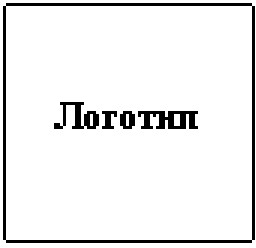 4	5	6	7	8логарифмическая шкала	LgИсследование биоценоза урогенитального тракта у женщин методом ПЦР в режиме реального времениФемофлор Описание бланка результатовИсследование проводится методом полимеразной цепной реакции в режиме реального времени.С целью этиологической диагностики инфекционно-воспалительных заболеваний репродуктивной системы женщин в анализируемом биоматериале одновременно выполняют:определение наличия/отсутствия патогенов (Mycoplasma genitalium),количественную оценку геномной ДНК человека (КВМ – контроль взятия биоматериала), бактериальной обсемененности (ОБМ - общая бактериальная масса), представителей нормальной и условно-патогенной микрофлоры (УПМ),количественную оценку грибов рода Candida.Количественные результаты исследования представлены в геном-эквивалентах (ГЭ), значения которых пропорциональны микробной обсемененности урогенитального биотопа. Абсолютные значения ГЭ приводятся в столбце бланка «Результаты. Количественный».Относительные показатели представлены в столбце бланка «Результат. Относительный» в двух форматах: в виде разницы абсолютных значений каждого из УПМ и ОБМ (Lg10) и в процентах (%). Значения в процентах (%) - традиционном формате для количественных данных - приведены для удобства клинической трактовки данных, суммировать проценты (%) некорректно.Для дрожжеподобных грибов и микоплазм (Ureaplasma urealyticum, Ureaplasma parvum, Mycoplasma hominis) выдаются только абсолютные значения.Для удобства трактовки результатов* в таблице использована цветовая маркировка. В зависимости от измеряемого параметра маркеры обозначают следующее:Контрольные показатели (контроль взятия биоматериал, общая бактериальная масса):соответствие критериямне соответствие критериямНормофлора (Lactobacillus spp.):соответствие критериям нормы - нормоценозумеренное отклонение от критериев нормы – умеренный дисбиозвыраженное отклонение от критериев нормы – выраженный дисбиозУПМ и дрожжеподобные грибы:соответствие критериям нормыумеренное отклонение от критериев нормывыраженное отклонение от критериев нормыПатогены:не выявленообнаруженоДополнительно с целью визуализации, результаты исследования представлены на гистограмме в процентном/логарифмическом форматах.